Pre-session (asynchronous) activities with embedded resources:Sample Plan for a 60-minute online session starting at 9amPost-session, i.e. next pre-session (asynchronous) activities with embedded resources: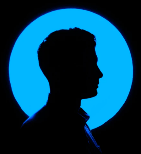 Activity 1SPARK [image, video, quote, a bit of fun, etc]Tools & tech6PurposeTo identify/compare/contrast/critique/review/extract/collate…TaskBriefly explain the task, in stages. Indicate where students need to complete each part (e.g. in which area of NILE). Link to or reference any resources needed (e.g. readings, external online materials, other learner-generated content, etc).NILE discussion boardReflection & feedbackReview at least two of your peers’ responses and [do XX].Padlet [link]Alignment to LOsLOs 3 and 4Relevance to assessmentThis activity provides excellent practice for the first piece of assessment for this module, which consists of [X].Indicative time needed40 minutesActivity 2SPARK [image, video, quote, a bit of fun, etc]Tools & tech6PurposeTo identify/compare/contrast/critique/review/extract/collate…TaskBriefly explain the task, in stages. Indicate where students need to complete each part (e.g. in which area of NILE). Link to or reference any resources needed (e.g. readings, external online materials, other learner-generated content, etc).SharePoint document [link]Reflection & feedbackReview at least two of your peers’ responses and [do XX].PebblePadAlignment to LOsLO 3Relevance to assessmentThis activity will help you to consolidate key concepts for the first piece of assessment for this module, which consists of [X].Indicative time needed30 minutesTimeObjectivesTopic & associated LOsActivitySync/ AsynchronousTechnology9.00Ensure access, set-up, warm-up and socialisationN/ASimple activities to ensure everyone can use the basic tools and is aware of the etiquetteSyncCollaborateReal time, recorded version always available9.10Review lessons learned from pre-workshop Activity 1Topic XLOs 3 & 4Tutor summary on Topic X and students’ responses to Activity 1. Q&A.SyncCollaborate9.20Consolidate key principles on Topic XTopic XLOs 3 & 4Follow-up activity available from NILE discussion boardAsyncNILE discussion board9.30Sum upTopic XLOs 3 & 4Final points by tutor and studentsSyncCollaborate9.35Identify main difficulties and possible solutions to Activity 2Topic YLO 3Tutor to review responses to Activity 2, identifying key areas of difficulty. Online polling. Q&A.SyncCollaborate9.45Overcome the difficulties identified aboveTopic YLO 3Quick knowledge-testing activity, either verbally or as a quizSyncCollaborate9.55Summary, conclusions and prep for next sessionTopics X, Y and ZLOs 3, 4 & 5Tutor-led input on today’s key pointsPointers to Activities 3 and 4, highlighting importance and links to assessmentSyncCollaborate10.00Close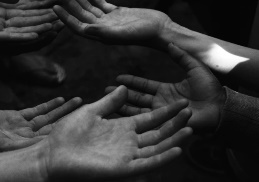 Activity 3SPARK [image, video, quote, etc]Tools & tech6PurposeTo consolidate/identify/compare/contrast/critique/review/extract/collate/design…TaskBriefly explain the task, in stages. Indicate where students need to complete each part (e.g. in which area of NILE). Link to or reference any resources needed (e.g. readings, external online materials, other learner-generated content, etc).Reflection & feedbackReview at least two of your peers’ responses and [do XX].Alignment to LOsLO …Relevance to assessmentThis activity will help you to …Indicative time needed…Activity 4SPARK [image, video, quote, etc]Tools & tech6PurposeTo consolidate/identify/compare/contrast/critique/review/extract/collate/design…TaskBriefly explain the task, in stages. Indicate where students need to complete each part (e.g. in which area of NILE). Link to or reference any resources needed (e.g. readings, external online materials, other learner-generated content, etc).Reflection & feedbackReview at least two of your peers’ responses and [do XX].Alignment to LOsLO …Relevance to assessmentThis activity will help you to …Indicative time needed…